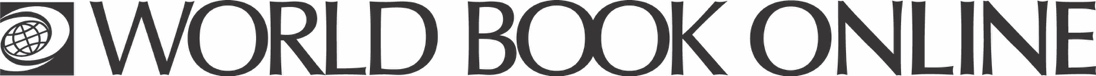 Immigration to Australia post-1900 WorksheetType History of Australia in search bar in World Book Student.Click on the article ‘History of Australia’ and then scroll down to the section Building a Nation: A White Australia to answer the following questions.Why did most white Australians believe it was important to remove and keep out non-Europeans?_________________________________________________________________________________________________________________________________________________________________________________________________________________________________What did the Immigration Act of 1901 prevent?___________________________________________________________________________In 1904, what did the government prohibit on Queensland’s sugar plantations?______________________________________________________________________________________________________________________________________________________What happened to Pacific Islanders working on sugar plantations post 1904?_________________________________________________________________________________________________________________________________________________________________________________________________________________________________What other legislations were passed by the federal government? _________________________________________________________________________________________________________________________________________________________________________________________________________________________________Now, click on the link “See White Australia policy”. This will take you to the White Australia policy article. 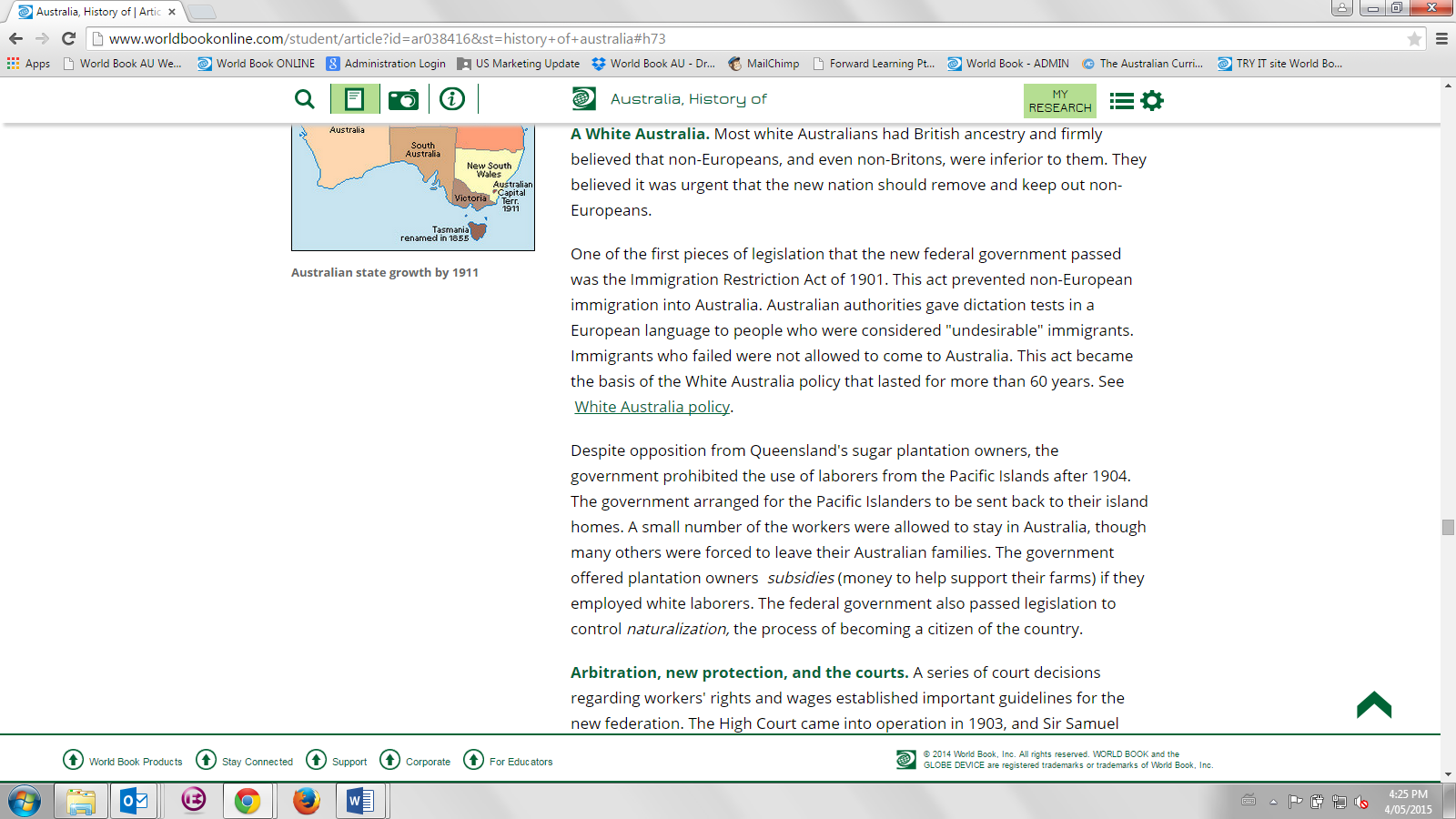 Or, you can search “White Australia policy” in the search bar and then clicking on the article “White Australia Policy”.Read the article and answer the questions about the White Australia policy. What is the popular name given to Australia’s old immigration policy based on the Immigration Restriction Act, passed in 1901?___________________________________________________________________________What groups were purposely excluded by the Act?___________________________________________________________________________How were groups excluded by the Act?_________________________________________________________________________________________________________________________________________________________________________________________________________________________________In what year did the federal government abolish the dictation test?___________________________________________________________________________Now return to the History of Australia article by clicking “back” or searching ‘History of Australia’ in the search bar. Then, scroll down to the section Social Reforms and answer the question below.In 1912, what were Aboriginal, Asian, and Pacific Islander mothers excluded from?_________________________________________________________________________________________________________________________________________________________________________________________________________________________________Now scroll down to section World War I (1914-1918): Home Front and answer the question below. What happened to German settlers and German descendants living in Australia during World War I?_________________________________________________________________________________________________________________________________________________________________________________________________________________________________Now scroll down to section Between the Wars: Immigration and answer the questions below. How many immigrants arrived in Australia in the 1920’s and where were the majority from?______________________________________________________________________________________________________________________________________________________Quotas or numerical limits were placed on immigrants from which region?______________________________________________________________________________________________________________________________________________________Now scroll down to section Postwar Australia: New Australians and answer the questions below.Postwar, what changes occurred to Australia’s immigration policy?______________________________________________________________________________________________________________________________________________________How many assisted immigrants arrived in Australia between 1947 and 1960?___________________________________________________________________________What happened to the White Australia Policy postwar?___________________________________________________________________________Now scroll down to section The 2000’s: The Howard government and answer the question below. The Howard administration had strong policies on refugees. What were they?_________________________________________________________________________________________________________________________________________________________________________________________________________________________________Now scroll down to section The 2000’s: Refugees and answer the question below. Give examples of countries people sought asylum from in Australia in the early 2000’s?_________________________________________________________________________________________________________________________________________________________________________________________________________________________________Under John Howard, where were refugees sent until their asylum claims were processed?_________________________________________________________________________________________________________________________________________________________________________________________________________________________________Under Kevin Rudd (post June 2013), where were asylum-seekers sent?_________________________________________________________________________________________________________________________________________________________________________________________________________________________________Under Tony Abbott, what was the policy on asylum-seekers? _________________________________________________________________________________________________________________________________________________________________________________________________________________________________In September, 2014, what deal was signed?_________________________________________________________________________________________________________________________________________________________________________________________________________________________________